   Кириченко Лариса Алексеевна                   учитель начальных классовЗадача учителя не в том, чтобы 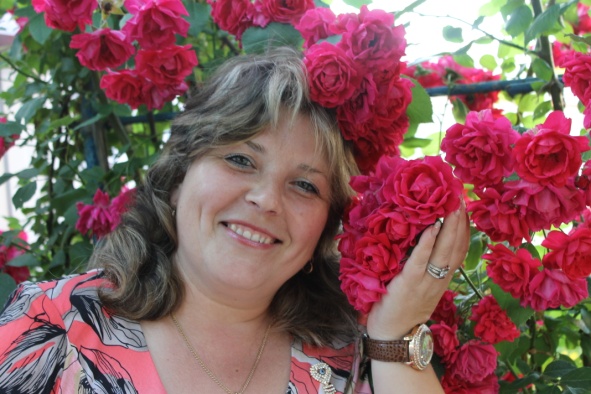 дать ученикам максимум знаний,а в том чтобы привить им интереск самостоятельному  поиску знаний, научить добывать знанияи пользоваться ими.                                                                         Константин КушнерБиография: Кириченко Лариса Алексеевна родилась и выросла в ст.Новомышастовская. С самого детства была мечта: стать учителем начальных классов. В 1994 окончила СОШ № 12 с серебряной медалью и закончила первый курс Московского Экстерного Гуманитарного Университета . В 1995г. пришла работать в свою школу. В 1997г.окончила МЭГУ по специальности«Педагогика и методика начального образования» , присвоена квалификация «Учитель начальной школы». В 1997г.вышла замуж. В 2002г поступила в Институт международного права, экономики, гуманитарных наук и управления имени К.В.Россинского .В 2008 гокончила институт по специальности «Педагогика и методика начального образования» , присвоена квалификация «Учитель начальных  классов».Очень люблю свою работу и своих учеников.Имею двоих детей: дочь Алина 18 лет и сын Кирилл 14 лет.